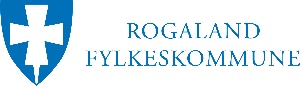 OPPGAVER OG VURDERINGSKRITERIER TIL FAGPRØVENI  BILFAGET, TUNGE KJØRETØY	VURDERINGSKRITERIERPLANLEGGINGog begrunnelserArbeidsoppgaver med konkretiseringNotater jfr vurderingskriterier Notater jfr vurderingskriterier Notater jfr vurderingskriterier Notater jfr vurderingskriterier PLANLEGGINGog begrunnelserArbeidsoppgaver med konkretiseringIkke beståttBeståttBestått meget godtKommentarerPLANLEGGINGog begrunnelserInnholdet/detaljene i planenPLANLEGGINGog begrunnelserTidsbruk/framdriftsplanPLANLEGGINGog begrunnelserInnhenting og bruk av dokumentasjonPLANLEGGINGog begrunnelserValg av relevant utstyrPLANLEGGINGog begrunnelserRisikovurdering PLANLEGGINGog begrunnelserKommunikasjon med kunde /brukerPLANLEGGINGog begrunnelserBegrunnelser for og forklaring avInformasjonsbehovetRekkefølge og tidsbrukHMSGJENNOMFØRINGav eget faglig arbeidArbeidsoppgaver med konkretiseringNotater jfr vurderingskriterier Notater jfr vurderingskriterier Notater jfr vurderingskriterier Notater jfr vurderingskriterier GJENNOMFØRINGav eget faglig arbeidArbeidsoppgaver med konkretiseringIkke beståttBeståttBestått meget godtKommentarerGJENNOMFØRINGav eget faglig arbeidTilrettelegging av arbeidet (praktisk og sikkerhetsmessig)GJENNOMFØRINGav eget faglig arbeidKommunikasjon og samarbeid med kunde, bruker og kollega.GJENNOMFØRINGav eget faglig arbeidBruk av verktøy, utstyr og maskinerGJENNOMFØRINGav eget faglig arbeidSystemforståelseGJENNOMFØRINGav eget faglig arbeidProblemløsningerGJENNOMFØRINGav eget faglig arbeidBruk av verneutstyrVURDERINGav eget faglig arbeidArbeidsoppgaver med konkretiseringNotater jfr vurderingskriterier Notater jfr vurderingskriterier Notater jfr vurderingskriterier Notater jfr vurderingskriterier VURDERINGav eget faglig arbeidArbeidsoppgaver med konkretiseringIkke beståttBeståttBestått meget godtKommentarerVURDERINGav eget faglig arbeidVurdering av og refleksjoner over eget arbeid.-hva kandidaten er fornøyd med og mindre fornøyd med.VURDERINGav eget faglig arbeidBegrunnelse for endringer i arbeidet og forslag til hva som kunne ha vært gjort annerledesVURDERINGav eget faglig arbeidForslag til forbedringerVURDERINGav eget faglig arbeidVurdere kvalitet på arbeidetVURDERINGav eget faglig arbeidVURDERINGav eget faglig arbeidDOKUMENTASJON av eget faglig arbeidArbeidsoppgaver med konkretiseringNotater jfr vurderingskriterier Notater jfr vurderingskriterier Notater jfr vurderingskriterier Notater jfr vurderingskriterier DOKUMENTASJON av eget faglig arbeidArbeidsoppgaver med konkretiseringIkke beståttBeståttBestått meget godtKommentarerDOKUMENTASJON av eget faglig arbeidHvordan arbeidet er dokumentert i tråd med bedriftens interne kravDOKUMENTASJON av eget faglig arbeidOm dokumentasjonen viser kompetanse i tråd med kompetansemålene i læreplanenDOKUMENTASJON av eget faglig arbeidHvordan arbeidet er dokumentert som grunnlag for nemndas vurdering av prøvearbeidet DOKUMENTASJON av eget faglig arbeidDOKUMENTASJON av eget faglig arbeidDOKUMENTASJON av eget faglig arbeidPLANLEGGINGog begrunnelserVurderingskriterierVurderingskriterierVurderingskriterierPLANLEGGINGog begrunnelserIkke beståttBeståttBestått meget godtPLANLEGGINGog begrunnelser-Mangelfull planleggingsdel i forhold til oppgaven-Ikke forstått oppgaven-Bærer preg av klipp og lim-Manglende systemforståelse-HMS planlegging er ikke tatt med under de enkelte delene av jobben-Mangler henvisninger til tekniske data og reparasjonslitteratur-Henvisninger til tekniske data og verkstedhåndbøker-Klarer å beskrive hovedtrekkene i oppgaven-HMS-Riktig valg av utstyr og verktøy-Kreativ og løsningsorientert-Høy kvalitet ift regelverk, bransjekrav og HMS-Ingen kritiske mangler i planlegging og sikkerhetsplan-Nøyaktighet-Fullstendig plan med relevant info til jobbenGJENNOMFØRINGav eget faglig arbeidVurderingskriterierVurderingskriterierVurderingskriterierGJENNOMFØRINGav eget faglig arbeidIkke beståttBeståttBestått meget godtGJENNOMFØRINGav eget faglig arbeid-Manglende orden og ryddighet-Manglende problemløsningsevne-Manglende effektivitet-Mangelfull kompetanse på systemer-Mangelfull rådgivning / vurderingsevne ift feil på bil-Mangler faglig forståelse og ferdigheter-Mangler evne til å bruke teknisk data-Manglefull HMS-Feil bruk av teknisk utstyr.-Grunnleggende arbeidsteknikker-Følger tidsplan-God orden-Riktig bruk av utstyr-Ivaretar HMS-Kunne vurdere tilstand på ulike deler av bilen-brukes tekniske data-Reparert på en forsvarligmåte iht. forskrifter / lover-Vise forståelse for oppgaven-Viser helhetlig systemforståelse-Svarer utfyllende på spørsmål fra nemnda og begrunner valget-HMS blir ivaretatt gjennom hele arbeidsprosessen-Ryddig og god orden på arbeidsplassen-God flyt i arbeidet-Forutse/forebygge problemer / utfordringer-NøyaktighetVURDERINGav eget faglig arbeidVurderingskriterierVurderingskriterierVurderingskriterierVURDERINGav eget faglig arbeidIkke beståttBeståttBestått meget godtVURDERINGav eget faglig arbeid-Manglende forståelse for kvalitet-Manglende evne til å se konsekvenser-Manglende evne til å forstå egen begrensninger-Ikke se egen store feil-Mangelfull beskrivelse og bedømmelse av eget arbeid-Kan ta en egenkontroll-Kan begrunne endringer-kunne se de viktigste feilene, begrunne og konsekvenser-Viser systemforståelse-Forslag til forbedringer m/ gode begrunnelser-God forståelse av kvalitetssystemerDOKUMENTASJONav eget faglig arbeidVurderingskriterierVurderingskriterierVurderingskriterierDOKUMENTASJONav eget faglig arbeidIkke beståttBeståttBestått meget godtDOKUMENTASJONav eget faglig arbeid-Manglende beskrivelse av utført jobb- Manglende utfylling av dokumentasjon-Mangler sentrale data skjema / storbok /ktk /ktf-Relevant lovverk-Storbok / ktk / ktf-Rep. litteratur-Veldig bra utfyllende svar på skriftlig del-Korrekt dokumentasjon ut fra forskrifter og manualer-Avvik med anbefalinger om videre arbeid